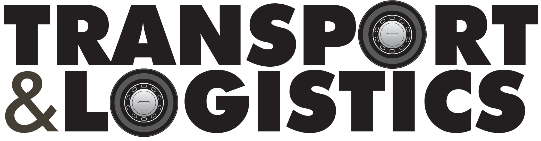 Your Company Name or trading nameYour Company Name or trading nameBrief about what you may like to promote e.g. awards/anniversary/accreditation/new investment /rebrandBrief about what you may like to promote e.g. awards/anniversary/accreditation/new investment /rebrandContact Person Contact Person Interviewee if not contact personInterviewee if not contact personTelephone Number including area codeTelephone Number including area codePlease Indicate Preferred Editorial Type place ‘X’ next to option desired Please Indicate Preferred Editorial Type place ‘X’ next to option desired Via Telephone InterviewVia Telephone InterviewVia Telephone InterviewVia Own Completed EditVia Own Completed EditVia Own Completed EditVia Email Q&AVia Email Q&APlease Indicate Preferred Time & Date if wanting an interviewPlease Indicate Preferred Time & Date if wanting an interviewTime:Time:Date:Annual Business Turnover £1m+Annual Business Turnover £1m+Number Of EmployeesNumber Of EmployeesImages For The FeatureHigh resolution - 300dpi or higherImages For The FeatureHigh resolution - 300dpi or higherPlease send to us via WeTransfer or similar file transfer servicePolite note: please ensure you have permission to use the images submitted as you will be responsible for copyright disputes (including costs)Please send to us via WeTransfer or similar file transfer servicePolite note: please ensure you have permission to use the images submitted as you will be responsible for copyright disputes (including costs)Please send to us via WeTransfer or similar file transfer servicePolite note: please ensure you have permission to use the images submitted as you will be responsible for copyright disputes (including costs)Please send to us via WeTransfer or similar file transfer servicePolite note: please ensure you have permission to use the images submitted as you will be responsible for copyright disputes (including costs)Please send to us via WeTransfer or similar file transfer servicePolite note: please ensure you have permission to use the images submitted as you will be responsible for copyright disputes (including costs)Please send to us via WeTransfer or similar file transfer servicePolite note: please ensure you have permission to use the images submitted as you will be responsible for copyright disputes (including costs)Please send to us via WeTransfer or similar file transfer servicePolite note: please ensure you have permission to use the images submitted as you will be responsible for copyright disputes (including costs)Please send to us via WeTransfer or similar file transfer servicePolite note: please ensure you have permission to use the images submitted as you will be responsible for copyright disputes (including costs)Please send to us via WeTransfer or similar file transfer servicePolite note: please ensure you have permission to use the images submitted as you will be responsible for copyright disputes (including costs)Please send to us via WeTransfer or similar file transfer servicePolite note: please ensure you have permission to use the images submitted as you will be responsible for copyright disputes (including costs)Please send to us via WeTransfer or similar file transfer servicePolite note: please ensure you have permission to use the images submitted as you will be responsible for copyright disputes (including costs)Please send to us via WeTransfer or similar file transfer servicePolite note: please ensure you have permission to use the images submitted as you will be responsible for copyright disputes (including costs)We normally allocate a full page per feature, but in order to expand your edit and image space further we ask to invite your key suppliers to advertise their own goods and services within their own right and in the same publication that your article appearsWe normally allocate a full page per feature, but in order to expand your edit and image space further we ask to invite your key suppliers to advertise their own goods and services within their own right and in the same publication that your article appearsWe normally allocate a full page per feature, but in order to expand your edit and image space further we ask to invite your key suppliers to advertise their own goods and services within their own right and in the same publication that your article appearsWe normally allocate a full page per feature, but in order to expand your edit and image space further we ask to invite your key suppliers to advertise their own goods and services within their own right and in the same publication that your article appearsWe normally allocate a full page per feature, but in order to expand your edit and image space further we ask to invite your key suppliers to advertise their own goods and services within their own right and in the same publication that your article appearsWe normally allocate a full page per feature, but in order to expand your edit and image space further we ask to invite your key suppliers to advertise their own goods and services within their own right and in the same publication that your article appearsWe normally allocate a full page per feature, but in order to expand your edit and image space further we ask to invite your key suppliers to advertise their own goods and services within their own right and in the same publication that your article appearsWe normally allocate a full page per feature, but in order to expand your edit and image space further we ask to invite your key suppliers to advertise their own goods and services within their own right and in the same publication that your article appearsWe normally allocate a full page per feature, but in order to expand your edit and image space further we ask to invite your key suppliers to advertise their own goods and services within their own right and in the same publication that your article appearsWe normally allocate a full page per feature, but in order to expand your edit and image space further we ask to invite your key suppliers to advertise their own goods and services within their own right and in the same publication that your article appearsWe normally allocate a full page per feature, but in order to expand your edit and image space further we ask to invite your key suppliers to advertise their own goods and services within their own right and in the same publication that your article appearsWe normally allocate a full page per feature, but in order to expand your edit and image space further we ask to invite your key suppliers to advertise their own goods and services within their own right and in the same publication that your article appearsWe normally allocate a full page per feature, but in order to expand your edit and image space further we ask to invite your key suppliers to advertise their own goods and services within their own right and in the same publication that your article appearsWe normally allocate a full page per feature, but in order to expand your edit and image space further we ask to invite your key suppliers to advertise their own goods and services within their own right and in the same publication that your article appearsSupplier Company NameContact NameContact NameTelephone Telephone Telephone Email Email Email Email Email Email Additional / Supporting DetailsAdditional / Supporting Details>>>>>>>>>> All feature submission sheets should be completed and returned to <<<<<<<<<< featuredarticles@likedmedia.co.uk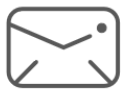 >>>>>>>>>> All feature submission sheets should be completed and returned to <<<<<<<<<< featuredarticles@likedmedia.co.uk>>>>>>>>>> All feature submission sheets should be completed and returned to <<<<<<<<<< featuredarticles@likedmedia.co.uk>>>>>>>>>> All feature submission sheets should be completed and returned to <<<<<<<<<< featuredarticles@likedmedia.co.uk>>>>>>>>>> All feature submission sheets should be completed and returned to <<<<<<<<<< featuredarticles@likedmedia.co.uk>>>>>>>>>> All feature submission sheets should be completed and returned to <<<<<<<<<< featuredarticles@likedmedia.co.uk>>>>>>>>>> All feature submission sheets should be completed and returned to <<<<<<<<<< featuredarticles@likedmedia.co.uk>>>>>>>>>> All feature submission sheets should be completed and returned to <<<<<<<<<< featuredarticles@likedmedia.co.uk>>>>>>>>>> All feature submission sheets should be completed and returned to <<<<<<<<<< featuredarticles@likedmedia.co.uk>>>>>>>>>> All feature submission sheets should be completed and returned to <<<<<<<<<< featuredarticles@likedmedia.co.uk>>>>>>>>>> All feature submission sheets should be completed and returned to <<<<<<<<<< featuredarticles@likedmedia.co.uk>>>>>>>>>> All feature submission sheets should be completed and returned to <<<<<<<<<< featuredarticles@likedmedia.co.uk>>>>>>>>>> All feature submission sheets should be completed and returned to <<<<<<<<<< featuredarticles@likedmedia.co.uk>>>>>>>>>> All feature submission sheets should be completed and returned to <<<<<<<<<< featuredarticles@likedmedia.co.ukTerms & ConditionsLiked Media Ltd (The Publisher) will endeavour to include submitted company profiles in part or full dependent on available editorial space.  The Publisher and Editor reserve the right to include your feature at their discretion. The Publisher reserves the right to run/re-run your company profile dependant on future space with the publication.  Once this form is submitted You (Feature Client) are accept you may not be able to withdraw from publication and may have to cover the cost of pulling your feature at The Publishers discretion.  We reserve the right to publish your feature from publically available information about your company (e.g. company website, press release, etc.) should an interview not go-ahead, or completed edit not be submitted / signed off in time for press deadline.  Should you be submitting your own edit / images you are responsible for their content including issues / costs arising from errors or copyright claims.  By returning this form filled in part or full you agree to these terms and conditions.© 2018Terms & ConditionsLiked Media Ltd (The Publisher) will endeavour to include submitted company profiles in part or full dependent on available editorial space.  The Publisher and Editor reserve the right to include your feature at their discretion. The Publisher reserves the right to run/re-run your company profile dependant on future space with the publication.  Once this form is submitted You (Feature Client) are accept you may not be able to withdraw from publication and may have to cover the cost of pulling your feature at The Publishers discretion.  We reserve the right to publish your feature from publically available information about your company (e.g. company website, press release, etc.) should an interview not go-ahead, or completed edit not be submitted / signed off in time for press deadline.  Should you be submitting your own edit / images you are responsible for their content including issues / costs arising from errors or copyright claims.  By returning this form filled in part or full you agree to these terms and conditions.© 2018Terms & ConditionsLiked Media Ltd (The Publisher) will endeavour to include submitted company profiles in part or full dependent on available editorial space.  The Publisher and Editor reserve the right to include your feature at their discretion. The Publisher reserves the right to run/re-run your company profile dependant on future space with the publication.  Once this form is submitted You (Feature Client) are accept you may not be able to withdraw from publication and may have to cover the cost of pulling your feature at The Publishers discretion.  We reserve the right to publish your feature from publically available information about your company (e.g. company website, press release, etc.) should an interview not go-ahead, or completed edit not be submitted / signed off in time for press deadline.  Should you be submitting your own edit / images you are responsible for their content including issues / costs arising from errors or copyright claims.  By returning this form filled in part or full you agree to these terms and conditions.© 2018Terms & ConditionsLiked Media Ltd (The Publisher) will endeavour to include submitted company profiles in part or full dependent on available editorial space.  The Publisher and Editor reserve the right to include your feature at their discretion. The Publisher reserves the right to run/re-run your company profile dependant on future space with the publication.  Once this form is submitted You (Feature Client) are accept you may not be able to withdraw from publication and may have to cover the cost of pulling your feature at The Publishers discretion.  We reserve the right to publish your feature from publically available information about your company (e.g. company website, press release, etc.) should an interview not go-ahead, or completed edit not be submitted / signed off in time for press deadline.  Should you be submitting your own edit / images you are responsible for their content including issues / costs arising from errors or copyright claims.  By returning this form filled in part or full you agree to these terms and conditions.© 2018Terms & ConditionsLiked Media Ltd (The Publisher) will endeavour to include submitted company profiles in part or full dependent on available editorial space.  The Publisher and Editor reserve the right to include your feature at their discretion. The Publisher reserves the right to run/re-run your company profile dependant on future space with the publication.  Once this form is submitted You (Feature Client) are accept you may not be able to withdraw from publication and may have to cover the cost of pulling your feature at The Publishers discretion.  We reserve the right to publish your feature from publically available information about your company (e.g. company website, press release, etc.) should an interview not go-ahead, or completed edit not be submitted / signed off in time for press deadline.  Should you be submitting your own edit / images you are responsible for their content including issues / costs arising from errors or copyright claims.  By returning this form filled in part or full you agree to these terms and conditions.© 2018Terms & ConditionsLiked Media Ltd (The Publisher) will endeavour to include submitted company profiles in part or full dependent on available editorial space.  The Publisher and Editor reserve the right to include your feature at their discretion. The Publisher reserves the right to run/re-run your company profile dependant on future space with the publication.  Once this form is submitted You (Feature Client) are accept you may not be able to withdraw from publication and may have to cover the cost of pulling your feature at The Publishers discretion.  We reserve the right to publish your feature from publically available information about your company (e.g. company website, press release, etc.) should an interview not go-ahead, or completed edit not be submitted / signed off in time for press deadline.  Should you be submitting your own edit / images you are responsible for their content including issues / costs arising from errors or copyright claims.  By returning this form filled in part or full you agree to these terms and conditions.© 2018Terms & ConditionsLiked Media Ltd (The Publisher) will endeavour to include submitted company profiles in part or full dependent on available editorial space.  The Publisher and Editor reserve the right to include your feature at their discretion. The Publisher reserves the right to run/re-run your company profile dependant on future space with the publication.  Once this form is submitted You (Feature Client) are accept you may not be able to withdraw from publication and may have to cover the cost of pulling your feature at The Publishers discretion.  We reserve the right to publish your feature from publically available information about your company (e.g. company website, press release, etc.) should an interview not go-ahead, or completed edit not be submitted / signed off in time for press deadline.  Should you be submitting your own edit / images you are responsible for their content including issues / costs arising from errors or copyright claims.  By returning this form filled in part or full you agree to these terms and conditions.© 2018Terms & ConditionsLiked Media Ltd (The Publisher) will endeavour to include submitted company profiles in part or full dependent on available editorial space.  The Publisher and Editor reserve the right to include your feature at their discretion. The Publisher reserves the right to run/re-run your company profile dependant on future space with the publication.  Once this form is submitted You (Feature Client) are accept you may not be able to withdraw from publication and may have to cover the cost of pulling your feature at The Publishers discretion.  We reserve the right to publish your feature from publically available information about your company (e.g. company website, press release, etc.) should an interview not go-ahead, or completed edit not be submitted / signed off in time for press deadline.  Should you be submitting your own edit / images you are responsible for their content including issues / costs arising from errors or copyright claims.  By returning this form filled in part or full you agree to these terms and conditions.© 2018Terms & ConditionsLiked Media Ltd (The Publisher) will endeavour to include submitted company profiles in part or full dependent on available editorial space.  The Publisher and Editor reserve the right to include your feature at their discretion. The Publisher reserves the right to run/re-run your company profile dependant on future space with the publication.  Once this form is submitted You (Feature Client) are accept you may not be able to withdraw from publication and may have to cover the cost of pulling your feature at The Publishers discretion.  We reserve the right to publish your feature from publically available information about your company (e.g. company website, press release, etc.) should an interview not go-ahead, or completed edit not be submitted / signed off in time for press deadline.  Should you be submitting your own edit / images you are responsible for their content including issues / costs arising from errors or copyright claims.  By returning this form filled in part or full you agree to these terms and conditions.© 2018Terms & ConditionsLiked Media Ltd (The Publisher) will endeavour to include submitted company profiles in part or full dependent on available editorial space.  The Publisher and Editor reserve the right to include your feature at their discretion. The Publisher reserves the right to run/re-run your company profile dependant on future space with the publication.  Once this form is submitted You (Feature Client) are accept you may not be able to withdraw from publication and may have to cover the cost of pulling your feature at The Publishers discretion.  We reserve the right to publish your feature from publically available information about your company (e.g. company website, press release, etc.) should an interview not go-ahead, or completed edit not be submitted / signed off in time for press deadline.  Should you be submitting your own edit / images you are responsible for their content including issues / costs arising from errors or copyright claims.  By returning this form filled in part or full you agree to these terms and conditions.© 2018Terms & ConditionsLiked Media Ltd (The Publisher) will endeavour to include submitted company profiles in part or full dependent on available editorial space.  The Publisher and Editor reserve the right to include your feature at their discretion. The Publisher reserves the right to run/re-run your company profile dependant on future space with the publication.  Once this form is submitted You (Feature Client) are accept you may not be able to withdraw from publication and may have to cover the cost of pulling your feature at The Publishers discretion.  We reserve the right to publish your feature from publically available information about your company (e.g. company website, press release, etc.) should an interview not go-ahead, or completed edit not be submitted / signed off in time for press deadline.  Should you be submitting your own edit / images you are responsible for their content including issues / costs arising from errors or copyright claims.  By returning this form filled in part or full you agree to these terms and conditions.© 2018Terms & ConditionsLiked Media Ltd (The Publisher) will endeavour to include submitted company profiles in part or full dependent on available editorial space.  The Publisher and Editor reserve the right to include your feature at their discretion. The Publisher reserves the right to run/re-run your company profile dependant on future space with the publication.  Once this form is submitted You (Feature Client) are accept you may not be able to withdraw from publication and may have to cover the cost of pulling your feature at The Publishers discretion.  We reserve the right to publish your feature from publically available information about your company (e.g. company website, press release, etc.) should an interview not go-ahead, or completed edit not be submitted / signed off in time for press deadline.  Should you be submitting your own edit / images you are responsible for their content including issues / costs arising from errors or copyright claims.  By returning this form filled in part or full you agree to these terms and conditions.© 2018Terms & ConditionsLiked Media Ltd (The Publisher) will endeavour to include submitted company profiles in part or full dependent on available editorial space.  The Publisher and Editor reserve the right to include your feature at their discretion. The Publisher reserves the right to run/re-run your company profile dependant on future space with the publication.  Once this form is submitted You (Feature Client) are accept you may not be able to withdraw from publication and may have to cover the cost of pulling your feature at The Publishers discretion.  We reserve the right to publish your feature from publically available information about your company (e.g. company website, press release, etc.) should an interview not go-ahead, or completed edit not be submitted / signed off in time for press deadline.  Should you be submitting your own edit / images you are responsible for their content including issues / costs arising from errors or copyright claims.  By returning this form filled in part or full you agree to these terms and conditions.© 2018Terms & ConditionsLiked Media Ltd (The Publisher) will endeavour to include submitted company profiles in part or full dependent on available editorial space.  The Publisher and Editor reserve the right to include your feature at their discretion. The Publisher reserves the right to run/re-run your company profile dependant on future space with the publication.  Once this form is submitted You (Feature Client) are accept you may not be able to withdraw from publication and may have to cover the cost of pulling your feature at The Publishers discretion.  We reserve the right to publish your feature from publically available information about your company (e.g. company website, press release, etc.) should an interview not go-ahead, or completed edit not be submitted / signed off in time for press deadline.  Should you be submitting your own edit / images you are responsible for their content including issues / costs arising from errors or copyright claims.  By returning this form filled in part or full you agree to these terms and conditions.© 2018